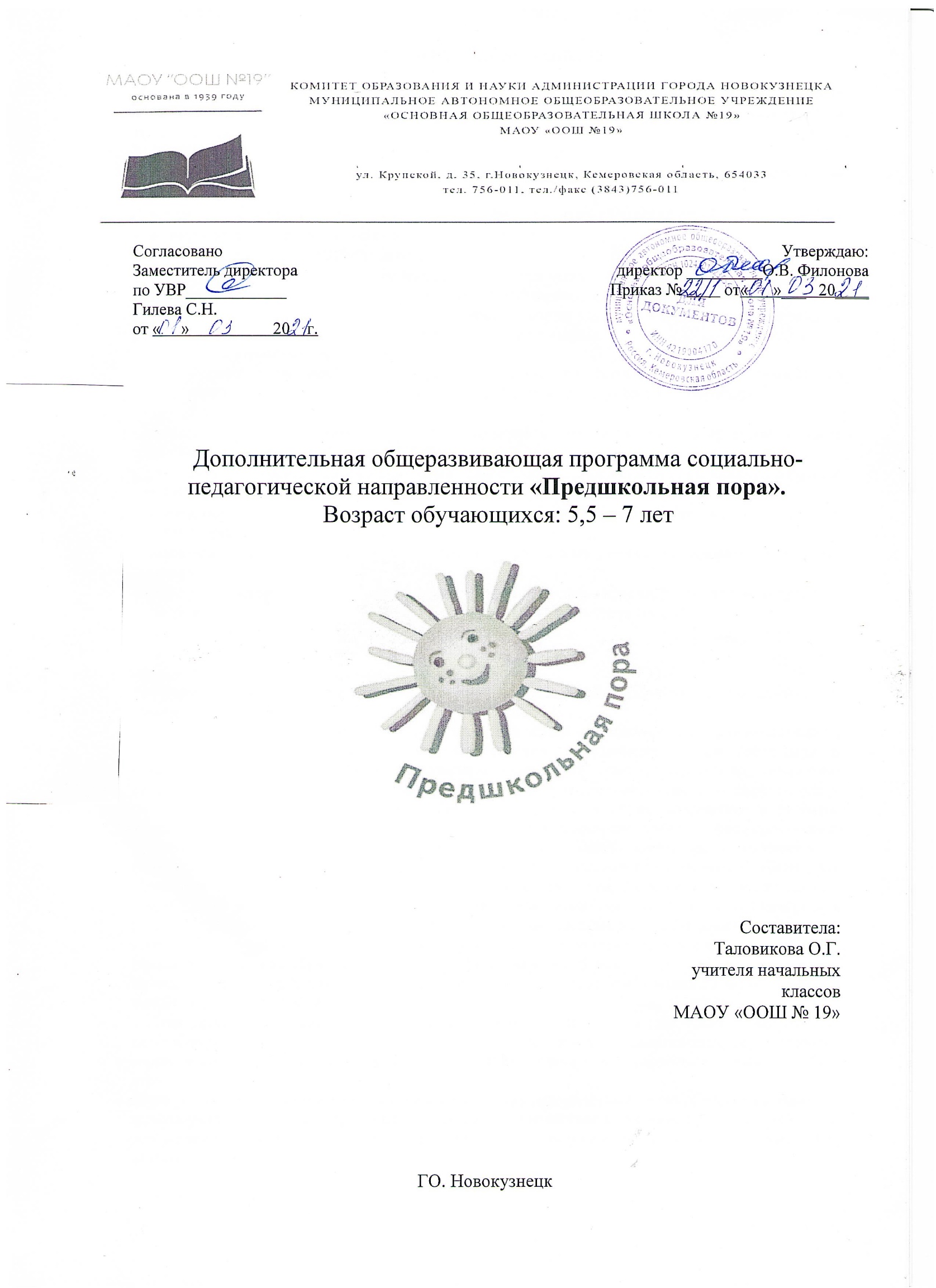 ПОЯСНИТЕЛЬНАЯ ЗАПИСКА Дополнительная общеразвивающая программа социально-педагогической направленности «Предшкольная пора» (далее – программа) имеет социально-педагогическую направленность и ориентирована на: формирование и развитие творческих способностей детей; удовлетворение индивидуальных потребностей детей в нравственном и интеллектуальном развитии; создание и обеспечение необходимых условий для личностного развития детей; социализацию и адаптацию детей к жизни в обществе; формирование общей культуры детей; удовлетворение иных образовательных потребностей и интересов детей. Актуальность программы обусловлена необходимостью адаптации детей при смене игровой деятельности на учебную. Программа направлена на удовлетворение социального запроса родителей (законных представителей) будущих первоклассников. 	Цель реализации программы: 	 Формирование необходимого уровня социального, познавательного и личностного развития ребенка дошкольного возраста для дальнейшего успешного обучения. Задачи программы: расширять кругозор ребёнка путём его знакомства с художественной литературой, а также развивать эмоциональную сферу ребёнка; развивать у ребёнка интеллектуальные способности: способности познания, понимания, мышления; формировать позитивное отношение и интерес к учебной деятельности: желание читать и считать, рисовать, узнавать новое; развивать умение слушать и слышать учителя, формировать умение обосновывать свою точку зрения; развивать умение выполнять поставленную учителем задачу, правильно оценивать результаты своей деятельности; - развивать речь дошкольника, обучать чтению и счету; формировать элементарные математические представления; развивать моторику ребенка; формировать морально-этические нормы поведения; формировать такие качества, как организованность, дисциплинированность, коллективизм и др. Принципы программы:Программа обучения и развития детей шестого года жизни «Предшкольная пора» построена на основе следующих принципов: реальный учет особенностей и ценностей дошкольного периода развития, актуальность для ребенка чувственных впечатлений, знаний, умений и др.; личностная ориентированность процесса обучения и воспитания; учет потребностей данного возраста, опора на игровую деятельность – ведущую для этого периода развития; сохранение и развитие индивидуальности каждого ребенка; обеспечение необходимого уровня сформированности психических и социальных качеств ребенка, основных видов деятельности, готовности к взаимодействию с окружающим миром; обеспечение поступательности в развитии ребенка, его готовности к обучению в школе, к принятию новой деятельности; создание условий для единого старта детей в первом классе, обеспечение педагогической помощи детям с отставанием в развитии; развитие эрудиции и индивидуальной культуры восприятия и деятельности ребенка, его ознакомление с доступными областями культуры (искусство, литература, история и др.).Продолжительность обучения: 34 недели (с 1 сентября по 25 мая)Режим занятий: 2 дня в неделю по 4 занятия в день. Длительность занятия 25 минут. Перерыв между занятиями – 15 минут. Состав детей постоянный, форма обучения – очная, предусмотрены следующие виды занятий: занятие-игра, занятие-путешествие, занятие-исследование, занятие-конкурс, занятие-соревнование. Формы и методы организации занятий: практические, словесные, игровые, учебно-игровые. В программе «Предшкольная пора» игра выступает как приоритетный метод обучения на занятиях по всем разделам. В своей программе мы опираемся на известное положение психологии об особом значении игровой деятельности в развитии интеллектуальных способностей и личностных качеств дошкольников, которые обеспечат развитие предпосылок ведущей для младших школьников деятельности – учебной. Реализация игрового подхода будет удовлетворять возрастной потребности дошкольников в игре и поможет избежать превращения процесса обучения на уровне предшкольного образования в дублирование содержания обучения в начальной школе. Это особенно важно при обучении грамоте и математике, так как игровая форма обучения способствует более легкому усвоению программного материала.В соответствии с замыслом Программы «Предшкольная пора» игра выступает не только как метод обучения, но и как свободная самостоятельной деятельность детей. Значение организации такого игрового часа состоит в том, что свободная игровая деятельность требует от каждого ребенка импровизации и творчества, что способствует развитию творческих качеств личности, способности любую задачу решать инициативно и творчески. Наряду с игрой существенную роль в психическом развитии детей старшего дошкольного возраста оказывает продуктивная деятельность – рисование, лепка, аппликация, конструирование; каждое из перечисленных выше работ характеризуется направленностью на получения продукта, обладающего определенными заданными качествами. От каждого ребенка требуется умение добиваться нужного результата даже в том случае, если сам процесс его мало привлекает.Планируемые результаты освоения дополнительной общеразвивающей программы социально-педагогической направленности «Предшкольная пора».отвечать на вопросы, участвовать в диалогической речи; пересказывать несложный текст по зрительной опоре, составлять рассказ–описание, рассказ по сюжетной   картинке, по серии картинок;  читать выразительно на родном языке стихи;  составлять слоги и слова, конструировать словосочетания и предложения; правильно произносить звуки, находить их условные обозначения, классифицировать звуки на согласные и гласные, выделять звук в начале, конце и середине слова, дифференцировать понятия «звук» и «буква», штриховать, обводить по контуру, писать печатные буквы; сравнивать растения, животных, относить их к определенным группам и видам, различать животных холодных и   жарких районов; -называть последовательно дни недели и времена года, различать овощи и фрукты, различать виды транспорта; -называть свой адрес, название страны, края; производить вычисления с числами в пределах 10, решать задачи в 1 действие на сложение и вычитание, распознавать и изображать геометрические фигуры, ориентироваться во времени, пространстве, составлять по заданной картинке рассказ. Физические качества, характеризующие физическое развитие ребенка, его состояние здоровья: развитость мелкой моторики;необходимый уровень развития двигательных навыков;физическая и умственная работоспособность. Интеллектуальные качества, характеризующие развитие интеллектуальной сферы ребенка (формирование высших психических функций, накопление знаний и социального опыта):развитие образного мышления, воображения и творчества, а также основ словесно-логического мышления; овладение средствами познавательной деятельности (сравнение, анализ, классификация, обобщение, схематизация, моделирование); возникновение децентрации (учета позиции другого человека при анализе ситуации); овладение родным языком и основными формами речи (диалог, монолог);овладение элементами учебной деятельности внутри других специфически детских видов деятельности (конструирования, рисования, лепки, различных игр) – выделение задачи из общего контекста деятельности, осознание и обобщение способов решения, планирование и контроль; наличие у детей представлений о мире людей, вещей, природе. Формируемые универсальные предпосылки учебной деятельности:умение работать по инструкции взрослого;умение работать по образцу;умение видеть ошибки и исправлять их;умение ориентироваться в учебной книге;умение оценить свою работу;умение работать в паре (взаимодействие).Учебный планСтруктура программы:В структуре программы – 4 раздела, отражающих основные линии развития ребенка-дошкольника в результате его обучения:«Познаем мир», «Учимся думать, рассуждать», «Учимся родному языку», «Учимся рисовать. Играем и фантазируем». Вместе с тем выделение разделов программы достаточно условно, т.к. ее особенностью является взаимосвязь всех разделов: реализация основных задач идет на разном содержании и с использованием разных средств обучения.СОДЕРЖАНИЕ ПРОГРАММЫ Раздел «Познаем мир» направлен на расширение знаний об окружающем предметном мире, природной и социальной среде; на овладение новым средством общения у детей (иностранным языком), при этом формируется правильное понимание языка как общественного явления, развиваются их интеллектуальные, речевые и эмоциональные способности;  знакомство с компьютером,  его возможностями развивать творческие способности детей, умения анализировать, сравнивать, сопоставлять, развивать логическое мышление и  более качественно подготовить детей к обучению в школе.Особое внимание уделяется осознанию дошкольником ярких, легко воспринимаемых характерных особенностей объектов природы (внешний вид, передвижение, питание и др.). Развиваются познавательные интересы будущего первоклассника, его умения использовать полученные знания в конкретной деятельности (речевой, изобразительной, художественной и др.), усваиваются правила поведения в природе и обществе, формируются навыки пользования ИКТ. Одной из задач освоения содержания этого раздела является подготовка к изучению предметов начальной школы: окружающего мира, иностранного языка, информатики. Тематический план раздела окружающий мир (34 часа)К завершению обучения дети будут иметь представление:* о сезонных изменениях в природе; Живая природа *о домашних животных; *о перелетных и зимующих птицах; * о зависимости изменений в живой природе от изменений в неживой природе. Растительный мир *об условиях, необходимых для роста растений; * о лесных ягодах и грибах; * об овощах и фруктах; * о деревьях и кустарниках, цветах. К завершению обучения дети научатся: * определять состояние погоды: солнечно, пасмурно, ветрено, дождливо, выпал снег; * вести календарь природы с помощью взрослых. Получат возможность научиться: * различать и называть деревья по корню, листьям, плодам;* рассказать: о своей семье,о нашей стране,о флаге.о гербе, о столице,о труде взрослых.Тематический план раздела иностранный язык (34 часа)К завершению обучения дети будут знать:40-50 слов на английском языке, готовые речевые образцы:Я … (имя)Мне … (возраст)Я умею …Я люблю …У меня есть…Сколько тебе лет?Как тебя зовут?Умеешь ли ты …? Есть ли у тебя …?А также 7-10 стихов, рифмовок, песен.Тематический план раздела информатика для дошкольников (34 часа)К завершению обучения дети будут:знать:*технику безопасности и правила поведения в компьютерном классе;      *название и функциональное назначение основных устройств компьютера, иметь представление о сущности информационных процессов, об основных носителях информации, процессе передачи информации;*сущность понятия алгоритма, знать его основные свойства;*правила работы с исполнителями алгоритмов*правила работы, основные функции графического редактора*понятие истинного и ложного высказывания;*понятие симметрии;*элементы кодирования;*логическую операцию «И»;*понятие «алгоритм»;*о вложенности множеств, характеризуемых свойствами.уметь:*использовать в работе клавиатуру и мышь;*осуществлять необходимые операции при работе в различных программах; пользоваться графическим редактором: создание рисунков, с использованием различных инструментов (карандаш, кисть, распылитель, заливка, фигуры), закрашивание рисунков с помощью заливки, распылителя     *понимать язык стрелок.*составлять словесные алгоритмы для решения логических задач;*называть части компьютера;*определять истинные и ложные высказывания, приводить примеры;*сравнивать предметы, объединять в группу по признакам;*находить закономерности в изображении предметов;*соотносить элементы двух множеств по признаку;*составлять части и целое из частей для предметов и действий;*составлять симметричный узор;*расставлять предметы и события в определенной (правильной) последовательности;*объединять множества;*называть главную функцию (назначение) предметов, выделять свойства предметов;*находить предметы, обладающие заданными свойствами или несколькими свойствами*описывать простой порядок действий для достижения заданной цели; находить ошибки в неправильной последовательности простых действий;*пользоваться разрешающими и запрещающими знаками;*видеть пользу и вред в разных ситуациях.Для реализации этого раздела программы используем пособия из УМК  «Предшкольная пора»: Виноградова Н.Ф. «Рассказы-загадки о природе»; Салмина Н.Г., Глебова А.О. «Учимся рисовать»; Салмина Н.Г., Филимонова О.Г. «Путешествуем по сказкам»; Златопольский Д.С. «Удивительные превращения»; Щербакова Е.И. «Знакомимся с математикой»; Козлова С.А. «Отправляемся в путешествие», Паутова А.Г. «Путешествие в компьютернуюДолину»; Тер-Минасова С.Г.«Иностранный язык для дошкольников»Раздел «Учимся думать, рассуждать» включает знания и умения, являющиеся средством развития мышления и воображения. Особое внимание уделяется осознанию детьми некоторых доступных связей (причинных, временных, последовательных) между предметами и объектами окружающего мира, а также развитию моделирующей деятельности как основы для формирования наглядно-образного, а затем и логического мышления.В данном разделе представлены знания и умения, обеспечивающие специальную подготовку к учебным предметам начальной школы, прежде всего, к «Русскому языку», «Математике», а также «Окружающему миру».Для реализации этого раздела программы используем пособия из УМК «Предшкольная пора»: Салмина Н.Г. «Учимся думать»; Щербакова Г.И. «Знакомимся с математикой»; Салмина Н.Г., Глебова А.О. «Учимся рисовать».Так, например, подготовка к математике осуществляется в трех направлениях: формирование базовых умений, лежащих в основе языковых и математических понятий, изучаемых в начальной школе; логическая пропедевтика, которая включает формирование логических умений, составляющих основу формирования языковых и математических понятий; символическая пропедевтика-подготовка к оперированию знаками.	Тематический план раздела математика (68 часов)К завершению обучения дети будут: Количество и счет. знать: *состав чисел первого десятка (из отдельных единиц); *состав чисел из двух меньших. уметь: *называть числа в прямом и обратном порядке; *соотносить цифру и число предметов; *правильно пользоваться порядковыми и количественными числительными; *сравнивать числа в пределах 10; *устанавливать, какое число больше (меньше) другого; *уравнивать неравное число предметов двумя способами (добавить, убрать). Величина. уметь: *сравнивать предметы разные по величине (длине, ширине, высоте0; *выражать словами, какой предмет больше (меньше), длиннее (короче), выше (ниже), шире (уже); *сравнивать до 10 предметов, различных по величине; *измерять длину предметов с помощью условной единицы. Ориентировка в пространстве. уметь: *выражать словами месторасположение предметов по отношению к себе и другим предметам; *уметь ориентироваться на листе бумаги. Время. научатся: *различать и называть части суток, их последовательность; *понимать значение понятий вчера, сегодня, завтра; *называть дни недели, их последовательность; * называть месяцы года.Раздел «Учимся родному языку» предназначен для обучения детей с родным языком – русским. Раздел обеспечивает обогащение активного словаря ребенка, характеризующими качествами и свойства предметов, обобщающими словами, связной речи, формирование умений составлять описательный, повествовательный рассказ, рассказ-рассуждение. Особое внимание уделено специальной подготовке к изучению русского языка в школе, обучению чтению и подготовке руки ребенка к письму. Большое внимание уделяется развитию фантазии, воображения, словесного творчества ребенка. 	Тематический план раздела развитие речи (68 часов)К завершению обучения дети научатся: *правильно произносить все звуки; * выделять из слов звуки; *отчетливо и ясно произносить слова; * выделять слова и предложения из речи; * соблюдать орфоэпические нормы произношения; * раскрывать смысл несложных слов; * давать описания знакомого предмета; * пересказывать сказку, рассказ (небольшие по содержанию) по опорным иллюстрациям; * составлять предложения, по опорным словам, по заданной теме; * работать на листе бумаги сверху слева направо.Для реализации этого раздела программы используем пособия из УМК «Предшкольная пора»: Журова Л.Е., Кузнецова М.И. «Азбука для дошкольников. Играем со звуками и словами»; Журова Л.Е., Кузнецова М.И. «Азбука для дошкольников. Играем и читаем вместе». Раздел «Учимся рисовать» Содержание этого раздела направлено на сенсорное развитие, для передачи формы, величины, цвета, расположение в пространстве, также на развитие графической деятельности детей, включающей рисование, копирование образцов (букв, цифр, геометрических фигур и др.), и способствует формированию ряда умений, которые можно объединить в несколько блоков: пространственная ориентировка, умение анализировать форму предмета и изображения, развитие воображения, освоение ряда специфических средств художественной выразительности, развитие мелкой моторики руки.	Тематический план раздела ИЗО (34 часа)К завершению обучения дети научатся: Рисование: *правильно сидеть при рисовании; * держать карандаш, кисть и пользоваться ими; *использовать гуашь, акварель; * наносить легкий контур карандашом; *правильно передавать в рисунке форму, строение предметов, соотношение предметов по величине, цвету и их оттенки; * располагать изображение на листе бумаги; *рисовать по представлению, с натуры (овощи, фрукты, цветы, игрушки); *изображать сюжетные рисунки: картинки природы, сюжеты из сказок; *иметь представление о декоративно – прикладном искусстве (жостовская, хохломская, городецкая росписи); *рисовать узоры по мотивам этих изделий.Лепка* пользоваться глиной, пластилином; *лепить предметы, используя приемы оттягивания, сглаживания, вдавливания, прижимания, примазывания; *использовать при изготовлении поделки разные способы лепки (конструктивный, пластический, комбинированный); * украшать изделия каленым и углубленным рельефом; *лепить предметы с натуры и по представлению (овощи, фрукты, животных, человека).Аппликация*правильно держать ножницы и пользоваться ими; *приемам симметричного и силуэтного вырезания из бумаги, обрывной аппликации; *сочетать приемы вырезания ножницами с приемы обрывной аппликации для создания выразительного образа; *составлять сюжетные аппликации и декоративные узоры; *изготовлять простые фигуры из бумаги путем складывания.  Для реализации этого раздела программы используем пособия из УМК «Предшкольная пора»: Салмина Н.Г., Глебова А.О. – комплект рабочих тетрадей «Учимся рисовать»: «Клетки, точки и штрихи», «Рисование, аппликация и лепка», «Анализ форм и создание образа», «Графика, живопись и народные промыслы».Материально-техническое обеспечениемониторы Acerсистемные блоки (2.40GHz\4Gb\500Gb)интерактивные комплексы (интерактивная доска Activeboard; проектор Epson)микроскоп, микроскоп c USB Smart, интерактивный стол Smart, акустическая система Smart, телевизор Samsung, видеомагнитофон Philips, музыкальный центр PanasonicКАЛЕНДАРНЫЙ УЧЕБНЫЙ ГРАФИК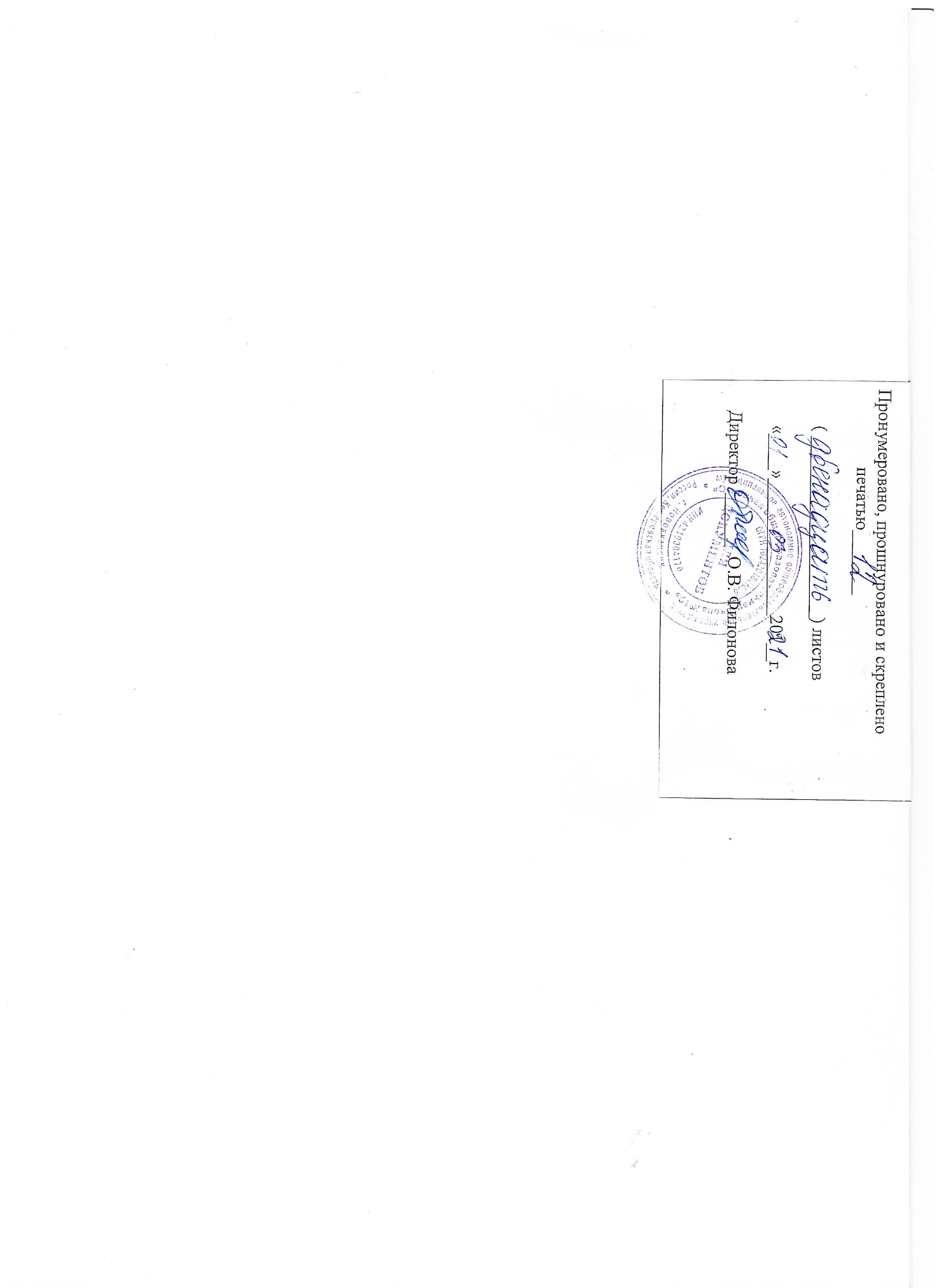 № п/п Название раздела, темы Количество часовКоличество часов№ п/п Название раздела, темы ВсегоТеорияПрактика1. Познаем мир:английский языкокружающий миринформатика1023434341023434342. Учимся думать, рассуждать68683. Учимся родному языку68684. «Учимся рисовать. Играем и фантазируем3434272272№ п/пТематика занятийКол-во часов1.Неживая природа осенью22.Растительный мир осенью»23.Животный мир осенью24.Человек и природа5.Экосистема – лес36.Неживая природа зимой27.Растения зимой28.Животный мир зимой29.Неживая природа весной210.Растения весной11.Животный мир весной212.Труд взрослых313.Я и общество4	Итого:	Итого:34№Тематика занятийКол-во часов1 Приветствие знакомство22Животные: лесные, тропические, домашние.23Учусь считать34Мои игрушки.45Моя семья.36Цвета предметов 37Фрукты и овощи38Продукты, еда, напитки39Части тела310Профессии.211Предметы школьного обихода212Одежда 213Спорт 2	Итого:	Итого:34№ п/пТематика занятийКол-во часов1.Знакомство с компьютером22.Правила техники безопасности23.Устройства компьютера24.Правила работы за компьютером5.Функции (назначения) предметов. Выделение главных свойств  предметов. Сравнение предметов по свойству. Отличия.36.Часть – целое.27.Поиск закономерностей в расположении фигур и предметов. 28.Обобщение по признаку. Объединение множеств, задаваемых свойством. Подмножество с общим свойством, разбиение множества на подмножества. 29.Симметрия по образцу. Упражнения на развития воображения.210.Задачи – шутки (на внимание и логическое рассуждение).11.Рассмотрение положительных и отрицательных сторон одних и тех же свойств  предметов212.Истинные и ложные высказывания213.Логическая операция И.214.Подготовка к знакомству с отрицанием. Отрицание по аналогии.115.Элементы кодирования116.Действия при наличии разрешающих и запрещающих знаков.117.Подготовка к введению понятия «алгоритм», простейшие алгоритмы расстановки118.Итоговое занятие1	Итого:	Итого:34№ п/пТематика занятийКол-во часов1.Различие предметов по размеру и форме 62.Пространственные представления, взаимное расположение предметов, уточнение значения вопросов: «Сколько?», «Какой?», «Который?». 73.Направления движения. 54.Временные представления55.Сравнение группы предметов.66.Знакомство с цифрами от 0 до 10.127.Счет предметов в прямом и обратном порядке. 48.Развитие преставлений о связях и отношениях между рядом стоящими числами. 39.Названий действий и их обозначение. Знаки «=»,  «-« , «+», «≠», > , < 810.Развитие представлений о геометрических фигурах. Моделирование фигур. 511.Логические задачи. 7	Итого:	Итого:68№ п/пТематика занятийКол-во часовРазвитие речиРазвитие речиРазвитие речи1.Беседа по картинке: *совершенствование общих речевых навыков; *составление описательного рассказа. 72.Правильное употребление слов – названий предметов, признаков действий, объяснение их значений 113.Обучение неторопливому темпу и ритму речи, правильному речевому дыханию, умеренной громкости и правильному интонированию 164.Подбор обобщающих слов к группе предметов 5Знакомство с буквамиЗнакомство с буквамиЗнакомство с буквами5.Предложение и слово: * членение речи на предложения; * членение предложений на слова; * членение слова на слоги с использованием графических схем. 76.Слог и ударение: * деление слов на слоги; * определение количества слогов в слове. 67.Звуки и буквы: *представление о звуках; * различие на слух и при произношении гласных и согласных звуков; * обводка и штриховка контуров; * знакомство с написанием больших и маленьких букв, основные типы их соединений.16	Итого:	Итого:68№ п/пТематика занятийКол-во часов1.Предметное рисование 32.Сюжетное рисование 33.Декоративное рисование 44.Рисование по замыслу35.Декоративная лепка46.Предметная лепка 37.Лепка по замыслу 38.Обрывная аппликация49.Сюжетная аппликация310.Декоративная аппликация4	Итого:	Итого:34Этапы образовательной деятельностиЭтапы образовательной деятельности       Сроки       СрокиНачало учебного года Начало учебного года 1сентября 1сентября Продолжительность учебного годаПродолжительность учебного годаС 01.09 по 25.05 (34 недели) С 01.09 по 25.05 (34 недели) Продолжительность обучения Продолжительность обучения с 01.09 по 30.12. (16 недель)с 11.01 по 22.03. (10 недель)с 01.04 по 25.05. (8 недель)  с 01.09 по 30.12. (16 недель)с 11.01 по 22.03. (10 недель)с 01.04 по 25.05. (8 недель)  Количество учебных дней в неделю Количество учебных дней в неделю 2 2 Количество занятий в неделю Количество занятий в неделю 88КаникулыКаникулыКаникулыЗимние Зимние с 01.01 по 11.01 (8 дней)с 01.01 по 11.01 (8 дней)Весенние Весенние с 25.03 по 31.03 (7 дней)с 25.03 по 31.03 (7 дней)